Odpadový kalendář2016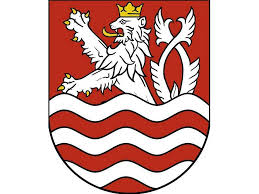 VELKOOBJEMOVÉ KONTEJNERYI. etapa: 10. záříOlšová Vrata, HůrkyK Letišti – separace u odbočky k hvězdárněPražská silnice Josefa Lady – trávník u křižovatky Hornická u památné lípyLázeňské územíKrále Jiřího – separace u Becherovy vilyJateční – parkoviště na konci uliceFügnerova – na konci ulice u separaceNábřeží Jana Palacha – mezi OVO a „hasičárnou“Hálkův vrchDrahoviceLidická - parkoviště pod hotelem Marttel (Slávie)Lidická – pod SPGŠ u nádob na separaciMaďarská – první parkoviště vpravo u separaceÚvalská – pod paneláky vpravo u separace naproti hřištiPalackého náměstíMozartova – u separace (u rybníčku)Vítězná - u separace - zastávka bus Drahomířino nábřeží – u večerky - průjezd do vnitroblokuMattoniho nábřeží – zastávka MHD TuhniceBrigádníků – u MeteoruPlzeňská – pod stromy u zastávky MHDKrymská / Charkovská  -  křižovatka u separaceBečovská – u separace Vrázova – u zdi pod hřištěmZměna umístění VOK vyhrazena II. etapa: 17. záříBohaticeTáborská – konec slepé ulice u separaceŠtúrova – parkoviště u separaceNádražní stezka – za podjezdem u separaceJáchymovská – sjezd k Prazdroji u separaceLomená – u nádob na separaciSedlecMerklínská - k separaci naproti garážím Merklínská / Ke hřišti – křižovatka ulic k separaci Rosnice u koní – u separace Čankov na návsi v zatáčce u separaceStará RolePočernická x Zlatý kopeček u separaceDvořákova - parkovištěOkružní  - u separace u konečné MHDBorová – parkovací místa v křižovatce s ulicí FibichovaŠkolní – před poštou Partyzánská (Jedlová)Dlouhá – u separace DykovaHusova – u separace pod stromy Vančurova – mezi zastávkou a separací naproti VentopuRolavská – u separaceJabloňová – parčík vedle separaceZměna umístění VOK vyhrazena III. etapa: 24. záříRůžový VrchPlešivecká – roh Plešivecká / VodárenskáKrušnohorská – u separace - u trafostaniceRybářeMajakovského – na konci ulice po levé straněNejdecká – u separace - vchod na RolavuU Koupaliště – parkoviště Mlýnská – za zastávkou – u separace Konečná – velké parkovištěSokolovská x Šmeralova Počerny u separace u rybníčku TašoviceSopečná – separace u hospodyU Brodu - parkoviště vlevo před retardéremSlovanská – před poštouDoubíModenská - parkoviště U Vesničky SOS – u separace Svatošská – parkoviště u dětského hřištěK Přehradě – u brány vjezdu do zahrádek Skalní – u separace Změna umístění VOK vyhrazena Do velkoobjemových kontejnerů lze odložit:komunální odpad, který pro své rozměry či hmotnost nelze odkládat do běžných sběrných nádob na směsný komunální odpad, a který není nebezpečným odpadem (starý nábytek – židle, postel, skříň apod.), koberce, lino atd. Do velkoobjemových kontejnerů nelze odložit:pneumatiky, nebezpečné odpady (barvy, oleje, autobaterie apod.), vyřazené elektrozařízení (lednice, pračky, TV, PC, monitory, zářivky apod.)   DVOUDENNÍ MOBILNÍ SBĚR NEBEZPEČNÝCH ODPADŮ8. až 9. dubna9. až 10. záříPÁTEKRybářeTřeboňská 10.30 až 10.50Mlýnská, parkoviště TESCO 11.00 až 11.20BohaticeU Trati, konečná MHD č. 5 11.30 až 11.50U Trati, u potravin 12.00 až 12.20Táborská, u Fordu 12.30 až 12.50DrahoviceGagarinova x Maďarská 13.00 až 13.20Lidická – parkoviště pod hotelem MARTTEL 13.30 až 13.50Stará Kysibelská - Úvalská – Východní 14.00 až 14.20Vítězná x Ondříčkova 14.30 až 14.50J. Palacha, most, LUNA 15.00 až 15.20TuhnicePoštovní x Šumavská 15.30 až 15.50Charkovská, na ostrůvku u paneláku 16.00 až 16.20Karlovy VaryKrále Jiřího (Sokolák) 16.30 až 16.50Moskevská, pod Magistrátem města Karlovy Vary 17.00 až 17.20Na Vyhlídce, vedle potravin 17.30 až 17.50Zítkova, parkoviště 18.00 až 18.20Hůrkypod hvězdárnou 18.30 až 18.50u zastávky MHD 19.00 až 19.15Olšová Vratau zastávky MHD 19.30 až 19.45SOBOTADoubíSvatošská, vedle trafostanice 10.30 až 10.50Studentská, vedle zastávky MHD 11.00 až 11.20DvoryZávodní x Karla Kučery 11.30 až 11.50Sklářská, na parkovišti MOSER 12.00 až 12.20TašoviceČeská, nad zastávkou 12.30 až 12.50Počernyu hlavní silnice 13.00 až 13.20Stará RoleOkružní, na konečné MHD 13.30 až 13.50Holečkova x Na Výhledě 14.00 až 14.20Kostelní, dětské dopravní hřiště 14.30 až 14.50Dykova, křižovatka Dykova x Sukova 15.00 až 15.20Rosnicezatáčka 15.30 až 15.50Čankovzastávka MHD 16.00 až 16.20Sedlecu nádob na separaci 16.30 až 16.50Růžový vrchBuchenwaldská x Plešivecká 17.00 až 17.20Krušnohorská, parkoviště 17.30 až 17.50RybářeMajakovského, naproti KB 18.00 až 18.20Severní – Konečná, na parkovišti 18.30 až 18.50Po předložení občanského průkazu je možné předat následující nebezpečné odpady a vyřazené elektrozařízení: lednice, televizory, pračky, autobaterie, zářivky, monočlánky, staré barvy, lepidla, oleje, olejové filtry, spotřební chemii, postřiky.Sběrné dvory a místo pro odkládání nebezpečných složek komunálního odpadu a objemného odpadu Sběrný dvůr Růžový VrchAdresa:  Nad Horním nádražím, sjezd z ulice Jáchymovská – provozuje RESUR spol. s r.o. se sídlem Mostecká 187, 362 32 OtoviceProvozní doba: Pondělí – Pátek		09,00 – 17,00 hodin                           Sobota			ZAVŘENO                           Neděle			09,00 – 13,00 hodinSběrný dvůr RybářeAdresa: v ulici Buchenwaldská křižovatka s ulicí Celní (naproti je Prima) – provozuje Marius Pedersen a.s. se sídlem Čankovská 61, 360 05 Karlovy VaryProvozní doba:     Pondělí		08,00 – 11,00 hodin 12,00 – 17,00 hodin		        Úterý				ZAVŘENO		        Středa				08,00 – 11,00 hodin 12,00 – 17,00 hodin		        Čtvrtek				08,00 – 11,00 hodin 12,00 – 16,00 hodin		        Pátek				08,00 – 11,00 hodin 12,00 – 16,00 hodin		        Sobota				09,00 – 15,00 hodin		        Neděle				09,00 – 12,000 hodin	Sběrný dvůr DvoryAdresa: 1. máje, v prostorách fotbalového hřiště – provozuje RESUR spol. s r.o. se sídlem Mostecká 187, 362 32 OtoviceProvozní doba:   Pondělí – Pátek		            09,00 – 17,00 hodin                             Sobota				09,00 – 15,00 hodin                             Neděle				ZAVŘENONa sběrných dvorech po předložení občanského průkazu se provádí sběr: boilery, lepidla, barvy, rozpouštědla, kyseliny, hydroxidy, postřiky, olověné akumulátory, pneumatiky (max. 5 ks), olejové filtry, brzdné kapaliny, znečištěné tkaniny, motorový (převodový) olej, vyřazený (rozložený) nábytek a jeho části, koberce, lina, podlahové krytiny.Sběrný dvůr není určen pro odkládání: stavební sutě, střešní krytiny, oken, bytových jader (odpad vznikající při rekonstrukci bytu, domu, garáže apod.), odpadu ze zahrad (tráva, větve). V rámci zpětného odběru bez nutnosti předložení občanského průkazu a omezení množství je možno odložit: televize, monitory, PC, tiskárny, kopírky, pračky, sporáky, vyřazené chladničky, zářivky, alkalické baterie, drobné elektrozařízení (mixér, vrtačka, mobilní telefon, elektronické hračky apod.). Podmínkou je kompletnost zařízení.Vzhledem k omezené kapacitě sběrných dvorů je možno odložit maximální množství odpadu, které se vejde do jednoho přívěsného vozíku za osobní auto. Na SD není možné odvážet odpad z rekonstrukcí nemovitostí nebo vyklízení pozůstalostí apod.Sběrné místo Dvory – Chebská ul.Adresa: Chebská, za bývalou čerpací stanicí (výkupna druhotných surovin) – provozuje Pragonet Trade spol. s r.o. se sídlem Pražská 600, 252 10Mníšek pod Brdy Provozní doba:   Pondělí – Neděle			08,00 – 18,00 hodinNa sběrném místě po předložení občanského průkazu se provádí sběr: boilery, vyřazený (rozložený) nábytek a jeho části, koberce, lina, podlahové krytiny, bioodpad (odpad ze zahrad).Za finanční úplatu lze odložit stavební odpad (ne bytová jádra či střešní krytinu)V rámci zpětného odběru bez nutnosti předložení občanského průkazu a omezení množství je možno odložit: televize, monitory, PC, tiskárny, kopírky, pračky, sporáky, vyřazené chladničky, zářivky, alkalické baterie, drobné elektrozařízení (mixér, vrtačka, mobilní telefon, elektronické hračky apod.). Podmínkou je kompletnost zařízení.Vzhledem k omezené kapacitě sběrného místa je možno odložit maximální množství odpadu, které se vejde do jednoho přívěsného vozíku za osobní auto. Na SM není možné odvážet odpad z rekonstrukcí nemovitostí nebo vyklízení pozůstalostí apod.Sběrné místo není určeno pro odkládání: lepidla, barvy, rozpouštědla, kyseliny, hydroxidy, postřiky, olověné akumulátory, pneumatiky, olejové filtry, brzdné kapaliny, znečištěné tkaniny, motorový (převodový) olejOdpad ze zahradKompostárna ve Staré Roli, ul. Žižkova – provozuje Správa lázeňských parků, U Solivárny 2, tel. p. Veselý 602 845 262Provozní doba: Pondělí     11,30 – 17,00 hodin                           Úterý         12,00 – 15,00 hodin                           Středa       11,30 – 17,00 hodin                           Čtvrtek      12,00 – 15,00 hodin      Pátek        12,00 – 15,00 hodin                           Sobota      09,00 – 13,00 hodin                           Neděle       ZAVŘENONa kompostárnu je možno bezplatně odvézt: trávu, listí, dřevní štěpku z větví stromů a keřů, piliny, seno, hnůj, neznečištěnou zeminu.Při větším množství je nutné se předem dohodnout s obsluhou.